2022年JAFカップ(JMRC全国オールスタージムカーナイン東北)および西日本フェスティバル(ＪＭＲＣ 西日本ジムカーナフェスティバル in 四国)出場予定選手の皆様へ2022年8月19日JMRC中部ジムカーナ専門部会　加田充　お世話になっておりますJMRC中部ジムカーナ専門部会　部会長加田です。皆様におかれましては参戦されるシリーズも終盤戦に向かいそれぞれの目標に向け注力されて居られる状況かと思われます。その中でシリーズの最終戦の後に開かれる表題にも書かせて頂いたイベントに出場されたい方も居られるかと思います。両イベントとも今時点ではJAFへの組織許可申請をしている最中ですのでクラス区分等が工事出来て居ませんが参加者の募集に向けて各地区の部会長にて参加者の調整を9月頭から始めていきたいと話合いをしております。そこで皆様の意思を確認しソコに反映したいと思いますので添付資料を確認して頂き意思の確認をさせて下さい。両イベントの予定申込期間も以下に示しますが、その前に9月初旬に皆様の意思をJMRC中部ジムカーナ部会の加田が確認していませんと各イベントの主催者も参加を認める事が出来ない可能性も有りますのでご理解しご連絡をお願い致します。　ご連絡を確実に頂く必要のある方は以下の条件になりますJAFｶｯﾌﾟｼﾞﾑｶｰﾅ/JMRCｵｰﾙｽﾀｰｼﾞﾑｶｰﾅ　・2022JMRC中部地方選手権　ｼﾘｰｽﾞ1~6位の選手　・2022JMRC中部地方選手権　ｼﾘｰｽﾞ7位以下の選手　・2022全日本ジムカーナ　　　ｼﾘｰｽﾞ10位以下の中部地方在住の選手　・その成績を取れていない選手西日本ﾌｪｽﾃｨﾊﾞﾙ/JMRC西日本ｼﾞﾑｶｰﾅﾌｪｽﾃｨﾊﾞﾙ　・2022JMRC中部地方選手権・ミドル東海&北陸シリーズに参加された選手　次ページにJAFカップのクラス分け、その次のページに西日本フェスティバルのクラス分けとタイヤ規制に関し今時点で書ける事を記しましたので参考にされて下さいなお参加意思のある方は以下のフォームにて参加意思の表明をお願い致します。もしくは加田に直接ご連絡を確実にお願い致しますhttps://forms.office.com/r/R3XahjnySf　　　　　　　　　　　　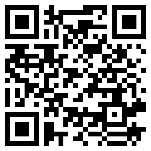 JAFカップジムカーナ(JMRC全国オールスタージムカーナイン東北)会場；エビスサーキット開催日時；2022年11月5-6日(金曜練習有る予定)参加料；特別規則書参照クラス区分クラス１（ＪＧ１）：４輪駆動のＳＡ・ＳＡＸ・ＳＣ車両。クラス２（ＪＧ２）：後輪駆動のＳＡ・ＳＡＸ車両。後輪駆動のＳＣ車両。クラス３（ＪＧ３）：気筒容積1600ccを超える前輪駆動のＳＡ・ＳＡＸ車両。クラス４（ＪＧ４）：気筒容積1600cc以下の前輪駆動のＳＡ・ＳＡＸ車両。クラス５（ＪＧ５）：クラス８、クラス７およびクラス６に該当しないＰＮ車両。クラス６（ＪＧ６）：気筒容積1600ccを超え2000cc以下の後輪駆動（ＦＲ）のＰＮ車両のうち、ＦＩＡ／ＪＡＦ公認発行年またはＪＡＦ登録年が2012年１月１日以降の車両。クラス７（ＪＧ７）：気筒容積1600ccを超える２輪駆動（ＦＦ、ＦＲ）のＰＮ車両。クラス８（ＪＧ８）：気筒容積1600cc以下の２輪駆動（ＦＦ、ＦＲ）のＰＮ車両。クラス９（ＪＧ９）：オートマチック限定免許で運転できる４輪駆動のＰ・ＰＮ・ＡＥ車両 。クラス10（ＪＧ10）：オートマチック限定免許で運転できる２輪駆動のＰ・ＰＮ・ＡＥ車両クラスＷｏｍｅｎ：２輪駆動（ＦＦ、ＦＲ）のＰＮ車両併設クラスSATW2クラス；UTQG　TREAD　WEARが２８０以上のタイヤを使用する。ＳＡ車両※１SATW4クラス；UTQG　TREAD　WEARが２８０以上のタイヤを使用する。ＳＡ車両※１箱Ｄクラス；国内競技車両規則第３編第９章スピードＤ車両規定に定める単座席、２座席レーシングカーを除く車両で当該車両規定に従う車両西日本フェスティバル(ＪＭＲＣ 西日本ジムカーナフェスティバル in 四国)会場；ハイランドパークみかわ ジムカーナコース開催日時；2022 年 10 月 22 日（土）～10 月 23 日（日）(金曜練習有る予定)参加料；特別規則書参照（PN 部門）2022 年 JAF 国内競技車両規則第 3 編スピード PN 車両規定に適合した車両 PN1 クラス・・・1600cc 以下の 2 輪駆動 FF・FR の PN 車両 PN2 クラス・・・1600cc を超える 2 輪駆動 FF・FR の PN 車両 PN3 クラス・・・PN1～PN2 に該当しない PN 車両 ※PN 車両のタイヤは、当該年度の全日本ジムカーナ統一規則の第 2 章・第 2 条・2）を適用する。 （B 部門）一般ラジアルタイヤを使用した 2022 年 JAF 国内競技車両規則第 3 編スピード B 車両規定に適 合した車両 B1 クラス・・・1500cc 以下の B 車両及び全ての軽四輪の B 車両 B2 クラス・・・前輪駆動の B 車両 B3 クラス・・・後輪駆動の B 車両 B4 クラス・・・4 輪駆動の B 車両 ※B クラス 使用禁止タイヤ一覧（下記及び海外メーカー製通称 S タイヤ・縦溝のみのタイヤ） DL：93J･98J･01J･02G･03G･β02･β03･β04･β05･β10 BS：520S･540S･55SD･11S･05D･06D･07D･08D・12DYH：021･032･038･039･048･050･08BTY：FM9R･08R･881･888 （SA 部門）2022 年 JAF 国内競技車両規則第 3 編スピード SA・SAX 車両規定に適合した車両